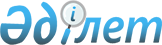 Кербұлақ ауданы әкімдігінің кейбір қаулыларының күші жойылды деп тану туралыАлматы облысы Кербұлақ ауданы әкімдігінің 2019 жылғы 27 қарашадағы № 368 қаулысы. Алматы облысы Әділет департаментінде 2019 жылы 29 қарашада № 5310 болып тіркелді
      "Қазақстан Республикасындағы жергілікті мемлекеттік басқару және өзін-өзі басқару туралы" 2001 жылғы 23 қаңтардағы Қазақстан Республикасының Заңының 31-бабының 2-тармағына, "Құқықтық актілер туралы" 2016 жылғы 6 сәуірдегі Қазақстан Республикасы Заңының 46-бабы 2-тармағы 4) тармақшасына сәйкес, Кербұлақ ауданының әкімдігі ҚАУЛЫ ЕТЕДІ:
      1. Кербұлақ ауданы әкімдігінің 2015 жылғы 18 наурыздағы "Нысаналы топтарға жататын адамдардың қосымша тізбесін белгілеу туралы" № 62 қаулысының күші жойылды деп танылсын (Нормативтік құқықтық актілерді мемлекеттік тіркеу тізілімінде № 3128 тіркелген).
      2. Осы қаулының орындалуын бақылау Кербұлақ ауданы әкімі аппаратының басшысы Ақниет Тұрысбекұлы Туматаевқа жүктелсін.
      3. Осы қаулы әділет органдарында мемлекеттік тіркелген күннен бастап күшіне енеді және алғашқы ресми жарияланған күнінен кейін күнтізбелік он күн өткен соң қолданысқа енгізіледі.
					© 2012. Қазақстан Республикасы Әділет министрлігінің «Қазақстан Республикасының Заңнама және құқықтық ақпарат институты» ШЖҚ РМК
				
      Әкім

М. Бигельдиев
